100 questions pour mieux se connaitre !-Prénom :
2) -Surnom/pseudo :
3) -Signe zodiaque :
4) -Sexe :
6) -Couleur de cheveux :
7) -Couleur des yeux :
 -Ville :
11) -La partie de ton physique que tu aimes le plus :
12) -La partie de ton physique que tu aimes le moins :
13) -Ce qui t'effrayes le plus :
14) -La chose dont tu es le plus fier :
15) -Qu'est ce qui t'agace le plus : 
16) -Ton plus gros défaut :
17) -Ta plus grande qualité :
1 -Le sentiment le plus beau qui existe :
19) -En terme de charme, sur 10, quelle note te donnerais-tu :
20) -As-tu un toc ou une manie :
22) -Personne que tu hais le plus :
23) -copain/copine/mari/femme/celibataire? :
26) -Qu'elle est la personne que tu as le plus aimé(e) dans ta vie :
2 -Ton animal de compagnie :
29) -Qui vas-tu voir pour des conseils :
30) -Vers qui viens-tu pleurer :
31) -Ton plus grand rêve :
32) -Tes études/métier/futur métier :
33) -Style de musique :
34) -Film préféré :
35) -plat préféré :
36) -ton Fantasme :
37) -ton meilleur moment :
3 -T'as ton déjà fais souffrir :
39) -As-tu déjà été si bourré(e) que tu es tombé(e) dans les pommes:
40) -As-tu déjà eu un ami imaginaire :
41) -As-tu déjà pleuré pendant un film :
42) -As-tu déjà eu le béguin pour un(e) prof :
43) -Langues parlées/étudiées :
44) -Sport(s) préféré(s)/pratiqué(s) :
45) -As-tu déjà été déçu par quelqu'un :
46) -As-tu déjà déçu quelqu'un :
47) -As-tu déjà été trahi par quelqu'un :
4 -As-tu déjà causé du mal intentionnellement à autrui :
49) -As-tu déjà insulté quelqu'un :
50) -As-tu déjà nettoyé ta chambre :
51) -As-tu déjà fait la cuisine :
52) -Crois-tu en toi:
53) -Crois-tu en tes amis :
54) -Crois-tu en l'amour :
55) -Ton parfum préféré :
56) -Tu es plutôt Jour ou nuit :
57) -Sinon plutôt Eté ou Hiver :
5 -Dessin animé préféré :
59) -Livre préféré :
60) -Glace préférée :
61) -Matière préférée :
62) -Ta chanson préférée :
63) -Ta boisson alcoolisée préférée :
64) -Ta couleur préféré :
65) -Que représente t'elle pour toi :
66) -Quel est ton chiffre favori :
67) -Quel sont tes deux citations préférés :
6 -Quel est ton pire problème en ce moment :
69) -A quoi penses-tu avant de t'endormir :
70) -Les choses que tu emmènerais sur une île déserte :
71) -Ta chambre prend feu que sauves-tu :
72) -A ton avis que pensent les gens de toi quand c'est la première fois qu'ils te voient :
73) -Qu'est ce qui te fait rougir :
74) -Le mot que tu dis le plus :
75) -Où seras tu en 2010 :
76) -Aimerais-tu être célèbre, pourquoi ? :
77) -La chose à laquelle tu penses en te levant le matin :
7 -La résolution essentielle que tu as pris :
79) -Occupation préférée que tu fais à la fin de la semaine :
80) -A qui laisserai tu lire ton journal intime :
81) -Racontes tu du mal des autres ? :
82) -Que fais-tu pour te défouler :
83) -Quel métier aimerai tu faire :
84) -Combien d'enfant aimerai tu avoir :
85) -Combien de kilos veut tu perdre :
86) -Etire ton bras gauche aussi loin que possible. Quelle est la premiere chose que tu touches ? :
87) -Quelle est la derniere chose que tu as regardé à la télé ? :
8 -A part l'ordinateur, qu'est-ce que tu entends ? :
89) -A quand remonte la derniere fois que tu es sorti ? :
90) -De quoi as-tu rêvé cette nuit ? :
91) -Comment es-tu habillé(e) ? :
92) -Qu'y a-t-il sur les murs de la piece ou tu te trouves ? :
93) -PC ou Mac? :
94) -Ton jeu préféré :
95) -Slip, calecon, string, culotte? :
96) -Frere(s) soeur(s) et leurs ages :
97) -Tu te sens bien ici :
9 -Que fait tu sur ton ordi en general a part ce questionnaire? :
99) -As tu un blog? son adresse :
100) -Tu va faire quoi maintenant que t'as fini ce questionnaire? :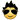 nayashaygleepll, posté il y a 604 jours.elle a 15 ans1) -Prénom : Sasha
2) -Surnom/pseudo : Suschi, Ash
3) -Signe zodiaque : Verseau
4) -Sexe : Femme 
6) -Couleur de cheveux : Brune
7) -Couleur des yeux : Marron
 -Ville : Un trou pommé 
11) -La partie de ton physique que tu aimes le plus : Mes cheveux 
12) -La partie de ton physique que tu aimes le moins : Mon nez 
13) -Ce qui t'effrayes le plus : Les araignées 
14) -La chose dont tu es le plus fier : mes victoires à plusieurs compétition 
15) -Qu'est ce qui t'agace le plus : les gens qui craquent leurs doigts
16) -Ton plus gros défaut : Jalouse 
17) -Ta plus grande qualité : Patiente
1 -Le sentiment le plus beau qui existe : Amitié et amour
19) -En terme de charme, sur 10, quelle note te donnerais-tu : 1
20) -As-tu un toc ou une manie : Je sépare tout mes aliments je ne mélange rien
22) -Personne que tu hais le plus : ... 
23) -copain/copine/mari/ femme/celibataire? : Célibataire
26) -Qu'elle est la personne que tu as le plus aimé(e) dans ta vie : Ma meilleure amie que j'aime toujours <3 
2 -Ton animal de compagnie : Un chat tout mignon
29) -Qui vas-tu voir pour des conseils : Ma meilleure ami
30) -Vers qui viens-tu pleurer : Ma meilleure amie
31) -Ton plus grand rêve : Voyager
32) -Tes études/métier/futu r métier : Journaliste, danseuse 
33) -Style de musique : Pop, rock
34) -Film préféré : Moulin Rouge
35) -plat préféré : Salade  
36) -ton Fantasme : J'en ai pas
37) -ton meilleur moment : Voyage en Inde
3 -T'as ton déjà fais souffrir : Oui
39) -As-tu déjà été si bourré(e) que tu es tombé(e) dans les pommes: Je ne bois pas 
40) -As-tu déjà eu un ami imaginaire : Non pas que je souvienne
41) -As-tu déjà pleuré pendant un film : oui
42) -As-tu déjà eu le béguin pour un(e) prof : Non
43) -Langues parlées/étudiées:Français, Anglais, Espagnol, Italien, Accent Québécois (ça marche ?)
44) -Sport(s) préféré(s)/pratiqué(s) : Danse, natation, boxe <3
45) -As-tu déjà été déçu par quelqu'un : oui
46) -As-tu déjà déçu quelqu'un : oui je pense 
47) -As-tu déjà été trahi par quelqu'un : non
4 -As-tu déjà causé du mal intentionnellement à autrui : oui
49) -As-tu déjà insulté quelqu'un : oui
50) -As-tu déjà nettoyé ta chambre : oui
51) -As-tu déjà fait la cuisine : oui
52) -Crois-tu en toi: non
53) -Crois-tu en tes amis : oui
54) -Crois-tu en l'amour : oui
55) -Ton parfum préféré : Y en a plein
56) -Tu es plutôt Jour ou nuit : Nuit
57) -Sinon plutôt Eté ou Hiver : été
5 -Dessin animé préféré : Bob l'éponge
59) -Livre préféré : Jenna Fox
60) -Glace préférée : Glace au yaourt
61) -Matière préférée : Littérature
62) -Ta chanson préférée : Phoenix-Molly Sandén
63) -Ta boisson alcoolisée préférée : Je ne bois pas 
64) -Ta couleur préféré : Rose 
65) -Que représente t'elle pour toi : La féminité , l'amitié
66) -Quel est ton chiffre favori : 5
67) -Quel sont tes deux citations préférés : "Ne t'attarde pas sur les détails au risque de rater ce qui est devant toi" " CARPE DIEM"
6 -Quel est ton pire problème en ce moment : L'amour 
69) -A quoi penses-tu avant de t'endormir : Ma famille
70) -Les choses que tu emmènerais sur une île déserte : Rien je suis aventurière 
71) -Ta chambre prend feu que sauves-tu : Mon ordi
72) -A ton avis que pensent les gens de toi quand c'est la première fois qu'ils te voient : Salope ;p
73) -Qu'est ce qui te fait rougir : Etre en face de la personne que j'aime
74) -Le mot que tu dis le plus : Wesh !
75) -Où seras tu en 2010 : Je répond à ce questionnaire en 2015 mais l'année prochaine au lycée
76) -Aimerais-tu être célèbre, pourquoi ? : oui j'aimerais être une danseuse reconnue
77) -La chose à laquelle tu penses en te levant le matin : Prendre ma douche
7 -La résolution essentielle que tu as pris : Etre moins sur la défensive
79) -Occupation préférée que tu fais à la fin de la semaine : Natation
80) -A qui laisserai tu lire ton journal intime : NOBODY
81) -Racontes tu du mal des autres ? : Jamais
82) -Que fais-tu pour te défouler : de la boxe
83) -Quel métier aimerai tu faire : Journaliste
84) -Combien d'enfant aimerai tu avoir : 4
85) -Combien de kilos veut tu perdre : 5
86) -Etire ton bras gauche aussi loin que possible. Quelle est la premiere chose que tu touches ? : Ma soeur
87) -Quelle est la derniere chose que tu as regardé à la télé ? : glee
8 -A part l'ordinateur, qu'est-ce que tu entends ? : Mon frère qui chante <3 <3 
89) -A quand remonte la derniere fois que tu es sorti ? : Hier soir
90) -De quoi as-tu rêvé cette nuit ? : Je ne peux pas le dire (je ne m'en souviens jamais)
91) -Comment es-tu habillé(e) ? : Jogging débardeur RELAX
92) -Qu'y a-t-il sur les murs de la piece ou tu te trouves ? : Rien
93) -PC ou Mac? : PC
94) -Ton jeu préféré : Pokémon (bon ça va j'ai le droit d'être une gamine)
95) -Slip, calecon, string, culotte? : AHAHAH
96) -Frere(s) soeur(s) et leurs ages : Soeur 8 ans Soeur jumelle 14 ans 2 frère jumeaux 17 ans
97) -Tu te sens bien ici : Oui ça va
9 -Que fait tu sur ton ordi en general a part ce questionnaire? : Mail Youtube
99) -As tu un blog? son adresse : Non désolé
100) -Tu va faire quoi maintenant que t'as fini ce questionnaire? Mes devoirs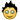 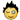 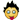 